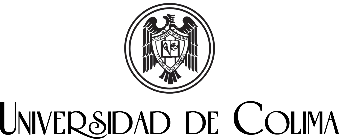 Dirección General de PosgradoFirma:                                                                       Fecha:                                                                                       Visto bueno del asesor/tutor:Documentos que debe anexar a la solicitud:Carta de aceptación de la ponencia. (En caso de estar en trámite, deberá anexar el resumen y la ponencia en extenso) o, en caso de realizar otro tipo de actividad, anexar carta de invitación o aceptación de la Institución Receptora, plan y proyecto a realizar.Oficio de postulación elaborado por el Coordinador del posgrado, (previa consulta con el asesor o el tutor), con el visto bueno de la Dirección del plantel, indicando de qué manera la participación del estudiante fortalecerá los proyectos del posgrado. El oficio debe ser dirigido a la Dirección General de Posgrado.Anexar presupuesto desglosado y en caso de existir, el aportado por otras fuentes. FAVOR DE ENTREGAR EN LA DGP SU SOLICITUD CON 3 SEMANAS DE ANTERIORIDAD A SU FECHA DE PARTIDA.Información que debe saber el candidato sobre los lineamientos.Se podrán autorizar apoyos financieros para presentación de ponencias, siempre y cuando cumplan con los requisitos establecidos.Se dará prioridad para la autorización de apoyo financiero a los estudiantes que no hubieran disfrutado de este beneficio con anterioridad. En caso de no presentar al menos con una semana de antelación al inicio del evento, la carta de aceptación de la ponencia, se cancelará el apoyo que se hubiera concedido. Únicamente podrá apoyarse a una persona por ponencia. Los estudiantes podrán recibir hasta el 100% del monto solicitado, sujeto al presupuesto disponible, con topes máximos según el tipo de actividad y el lugar del evento.	En el caso de movilidad en el extranjero es obligatorio la adquisición, por parte del estudiante, de un seguro médico internacional, así como la entrega de copia del mismo al plantel.Solicitud de apoyo para estudiantes de posgrado 1. DATOS PERSONALES:1. DATOS PERSONALES:1. DATOS PERSONALES:1. DATOS PERSONALES:1. DATOS PERSONALES:1. DATOS PERSONALES:1. DATOS PERSONALES:1. DATOS PERSONALES:1. DATOS PERSONALES:1. DATOS PERSONALES:1. DATOS PERSONALES:1. DATOS PERSONALES:Nombre:Nombre:Nombre:Nombre:PaternoPaternoMaternoMaternoMaternoMaternoNombre (s)Nombre (s)Nombre (s)Nombre (s)Dirección:Dirección:Código Postal:Código Postal:Código Postal:Código Postal:Sexo:      F       MSexo:      F       MCiudad/Estado:Ciudad/Estado:Teléfono:Teléfono:Teléfono:Teléfono:Lada:      Lada:      Teléfono:     Teléfono:     Fecha de Nacimiento:Fecha de Nacimiento:Nacionalidad:Nacionalidad:Nacionalidad:Nacionalidad:Número de pasaporte:Número de pasaporte:E-mail:E-mail:E-mail:E-mail:2. DATOS ACADÉMICOS:2. DATOS ACADÉMICOS:2. DATOS ACADÉMICOS:2. DATOS ACADÉMICOS:2. DATOS ACADÉMICOS:2. DATOS ACADÉMICOS:2. DATOS ACADÉMICOS:2. DATOS ACADÉMICOS:2. DATOS ACADÉMICOS:2. DATOS ACADÉMICOS:2. DATOS ACADÉMICOS:2. DATOS ACADÉMICOS:Facultad:Posgrado:Promedio general:Promedio general:Semestre actualSemestre actualNombre de profesor(a) que asesora su trabajo de investigación: Nombre de profesor(a) que asesora su trabajo de investigación: Nombre de profesor(a) que asesora su trabajo de investigación: Nombre de profesor(a) que asesora su trabajo de investigación: Nombre de profesor(a) que asesora su trabajo de investigación: Nombre de profesor(a) que asesora su trabajo de investigación: Nombre de profesor(a) que asesora su trabajo de investigación: Nombre de profesor(a) que asesora su trabajo de investigación: Nombre de profesor(a) que asesora su trabajo de investigación: 3. ESTUDIOS ANTERIORES:3. ESTUDIOS ANTERIORES:3. ESTUDIOS ANTERIORES:3. ESTUDIOS ANTERIORES:3. ESTUDIOS ANTERIORES:3. ESTUDIOS ANTERIORES:3. ESTUDIOS ANTERIORES:3. ESTUDIOS ANTERIORES:3. ESTUDIOS ANTERIORES:3. ESTUDIOS ANTERIORES:3. ESTUDIOS ANTERIORES:3. ESTUDIOS ANTERIORES:Institución o UniversidadInstitución o UniversidadInstitución o UniversidadInstitución o UniversidadNivel:Nivel:Nivel:Nivel:Fechas y lugarFechas y lugarFechas y lugarFechas y lugar4. DATOS DE ANTERIORES APOYOS AUTORIZADOS:4. DATOS DE ANTERIORES APOYOS AUTORIZADOS:4. DATOS DE ANTERIORES APOYOS AUTORIZADOS:4. DATOS DE ANTERIORES APOYOS AUTORIZADOS:4. DATOS DE ANTERIORES APOYOS AUTORIZADOS:4. DATOS DE ANTERIORES APOYOS AUTORIZADOS:4. DATOS DE ANTERIORES APOYOS AUTORIZADOS:4. DATOS DE ANTERIORES APOYOS AUTORIZADOS:4. DATOS DE ANTERIORES APOYOS AUTORIZADOS:4. DATOS DE ANTERIORES APOYOS AUTORIZADOS:4. DATOS DE ANTERIORES APOYOS AUTORIZADOS:4. DATOS DE ANTERIORES APOYOS AUTORIZADOS:Institución (es) visitada (s)Institución (es) visitada (s)Institución (es) visitada (s)País (es)País (es)País (es)Fechas:Fechas:Fechas:Financiado (s) por: Financiado (s) por: Financiado (s) por: 5. DATOS DE LA ACTIVIDAD A REALIZAR:5. DATOS DE LA ACTIVIDAD A REALIZAR:5. DATOS DE LA ACTIVIDAD A REALIZAR:5. DATOS DE LA ACTIVIDAD A REALIZAR:5. DATOS DE LA ACTIVIDAD A REALIZAR:5. DATOS DE LA ACTIVIDAD A REALIZAR:5. DATOS DE LA ACTIVIDAD A REALIZAR:5. DATOS DE LA ACTIVIDAD A REALIZAR:5. DATOS DE LA ACTIVIDAD A REALIZAR:5. DATOS DE LA ACTIVIDAD A REALIZAR:5. DATOS DE LA ACTIVIDAD A REALIZAR:5. DATOS DE LA ACTIVIDAD A REALIZAR:Actividad a realizar:Actividad a realizar:Actividad a realizar:      Presentación de ponencia       Asistencia a congreso nacional o internacional (sin ser ponente).      Apoyo para la investigación (estancias en centro de investigación, estudios de campo o complementos de equipo o reactivos requeridos para el desarrollo del trabajo de investigación).      Viaje de Estudios      Presentación de ponencia       Asistencia a congreso nacional o internacional (sin ser ponente).      Apoyo para la investigación (estancias en centro de investigación, estudios de campo o complementos de equipo o reactivos requeridos para el desarrollo del trabajo de investigación).      Viaje de Estudios      Presentación de ponencia       Asistencia a congreso nacional o internacional (sin ser ponente).      Apoyo para la investigación (estancias en centro de investigación, estudios de campo o complementos de equipo o reactivos requeridos para el desarrollo del trabajo de investigación).      Viaje de Estudios      Presentación de ponencia       Asistencia a congreso nacional o internacional (sin ser ponente).      Apoyo para la investigación (estancias en centro de investigación, estudios de campo o complementos de equipo o reactivos requeridos para el desarrollo del trabajo de investigación).      Viaje de Estudios      Presentación de ponencia       Asistencia a congreso nacional o internacional (sin ser ponente).      Apoyo para la investigación (estancias en centro de investigación, estudios de campo o complementos de equipo o reactivos requeridos para el desarrollo del trabajo de investigación).      Viaje de Estudios      Presentación de ponencia       Asistencia a congreso nacional o internacional (sin ser ponente).      Apoyo para la investigación (estancias en centro de investigación, estudios de campo o complementos de equipo o reactivos requeridos para el desarrollo del trabajo de investigación).      Viaje de Estudios      Presentación de ponencia       Asistencia a congreso nacional o internacional (sin ser ponente).      Apoyo para la investigación (estancias en centro de investigación, estudios de campo o complementos de equipo o reactivos requeridos para el desarrollo del trabajo de investigación).      Viaje de Estudios      Presentación de ponencia       Asistencia a congreso nacional o internacional (sin ser ponente).      Apoyo para la investigación (estancias en centro de investigación, estudios de campo o complementos de equipo o reactivos requeridos para el desarrollo del trabajo de investigación).      Viaje de Estudios      Presentación de ponencia       Asistencia a congreso nacional o internacional (sin ser ponente).      Apoyo para la investigación (estancias en centro de investigación, estudios de campo o complementos de equipo o reactivos requeridos para el desarrollo del trabajo de investigación).      Viaje de EstudiosInstitución y área donde realizará la actividadInstitución y área donde realizará la actividadInstitución y área donde realizará la actividadCiudad, estado y paísCiudad, estado y paísCiudad, estado y paísFechas de inicio y terminaciónFechas de inicio y terminaciónFechas de inicio y terminaciónActividad que desarrollaráActividad que desarrollaráActividad que desarrollará6. MONTO DEL APOYO ECONÓMICO SOLICITADO:6. MONTO DEL APOYO ECONÓMICO SOLICITADO:6. MONTO DEL APOYO ECONÓMICO SOLICITADO:6. MONTO DEL APOYO ECONÓMICO SOLICITADO:6. MONTO DEL APOYO ECONÓMICO SOLICITADO:6. MONTO DEL APOYO ECONÓMICO SOLICITADO:En caso de emergencia avisar a:En caso de emergencia avisar a:En caso de emergencia avisar a:En caso de emergencia avisar a:Nombre:Parentesco:Teléfono:Dirección: